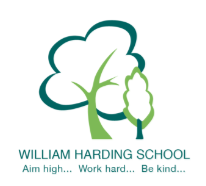 Year 4 Pupil Voice with the Headteacher March 2020Do you feel safe?  Nearly all pupils in all classes said they felt safe and could say it was because of; adults, good nice people, adults to talk to, medical, fences, fire alarms, adults at gates, teachers to go to if we feel worried, TA, Counsellor, peer mentors.What are you proud of? welcoming people, working quietly, friends, teachers are polite and nice, TA, respect,  our work is fun, we learn new things, PE, School motto, School values, being able to learn/read, WH tree logo, rewards, being honest, British Values as we follow the rulesHow do you know how to improve your learning? Teachers, TA, friends,  we learn from mistakes, next steps, interventions, editing, red pen response, stickers, house points, homework, displays, perseverance, respect, kindness, teachers who model, resources. Tell me about reading? books, SQUIRT,  reading time, Read 2 Dogs, shared reading with other classes, reading rulers, own text, practice, Oxford Reading Buddy, World Book Day, Come and Read, library, own text and questions, comprehension, class dojo’sWhat helps you learn? listening, Interactive whiteboards, Whiteboards, sharing of ideas, good learning behaviours, TA, Teachers, explanations, displays, focusing, respect, choices, dictionaries, British Values. Are you given opportunities to learn independently? Yes in maths, English, Extended Writing, All the time.Tell me about British Values? Pupils could list them all; Individual Liberty, Mutual Respect, Democracy, Tolerance and Rule of Law.Tell me about play and lunchtime? Free time, fresh air, time with friends, refresh your mind, no hitting, choices of our own, the Hush Hush room for quiet and calm with activities.